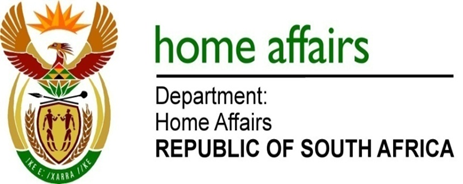 NATIONAL ASSEMBLYQUESTION FOR WRITTEN REPLYQUESTION NO. 4083DATE OF PUBLICATION: Friday, 20 November 2015 INTERNAL QUESTION PAPER 50 OF 20154083.	Mr M Bagraim (DA) to ask the Minister of Home Affairs:With reference to his department’s 2014-15 Annual Report, what are the (a) reasons and (b) details of the significant increases in irregular expenditure from previous financial years?						NW4954E			  							REPLY: The amount of irregular expenditure incurred by the Department of Home Affairs increased from R730 000 in the 2013/14 financial year to R1 809 000 in the 2014/15 financial year. The reasons for the increase in the amount disclosed as irregular expenditure are:Use of single quotation without approval for a deviation;Motivation for a deviation was considered not justifiable by the Auditor General; Failure to incorporate local content component in the bid for the office furniture; and The controls that have been introduced by the department to effectively detect and report all irregular expenditure. In this regard, it should be noted that the department itself identified 50% of the irregular expenditure disclosed in the 2014/15 financial year.Details of the irregular expenditure for 2014/2015 financial year are attached as Annexure A.